Mit dem Tablet einen Wachtag ausdruckenSchrittweise Anleitung – für nachfragen an Tobias Meindl wenden.Den Wachtag beendenAuf „Ich möchte drucken  Tagesabschluss“ drücken.Auf die drei Punkte oben Rechts (Symbol: ) 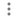 Auf „Teilen…“ bzw. „“ drücken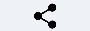 Auf „PrintHand drücken“Links oben auf „Drucken“ tippen.Nochmal auf „Drucken“ tippen.Auf „OK“ drücken.FERTIG 